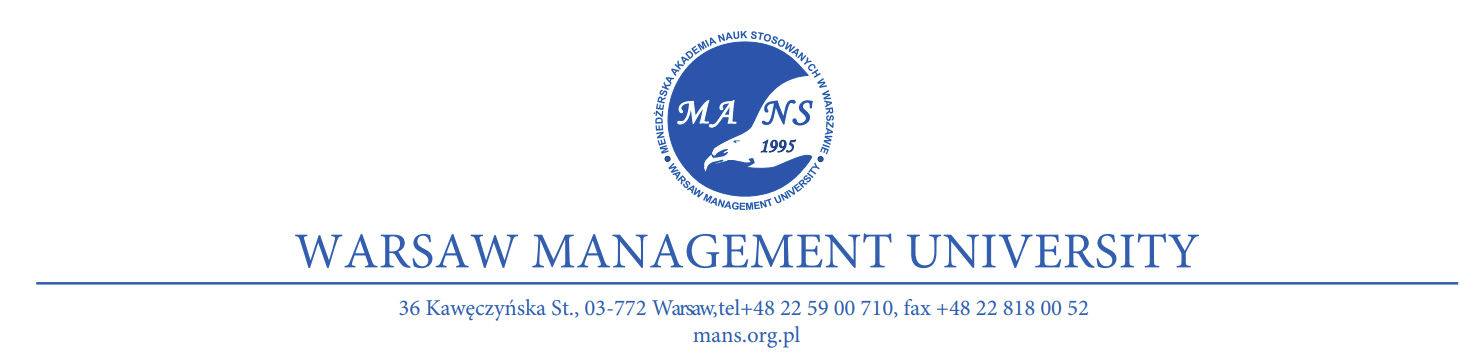 ...............................................				       Warszawa, dnia (date) ......................
Imię i Nazwisko (Name and Surname)...............................................
Nr albumu (Student ID number)...............................................
Numer paszportu (Passport number)   ...............................................
Rok i semestr studiów 
(Year and semester of studies)...............................................
E-mail adress                                                                                     Dziekanat Menedżerskiej Akademii Nauk Stosowanych                                                                                  w Warszawie       Oświadczenie o zmianie danych osobowych        (Statement about changed personal data)Oświadczam, że zmieniły się dane osobowe znajdujące się w moich aktach (I declare that the personal data in my files has changed). Zmiana dotyczy (The change applies to): ……………………………………………………………….Nowe dane (New changed personal data): …………………………………………………………………………………………………………………………………………………………………..…………………………………………………………………………………………………..……………………….
                   Podpis (Signature)…………………………..
data i podpis pracownika dokonującego 
weryfikacji zgodności danych zawartych 
w oświadczeniu z przedłożonym dokumentem do wglądu. 
(date and signature of the verifying employee compliance 
of the data contained in the declaration).
